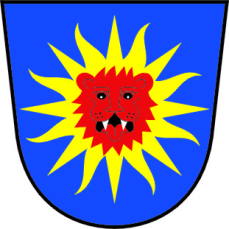 O B E C    K Ř T O M I LUsnesení  z 1.  zasedání Zastupitelstva obce Křtomil ze dne 11.2.2013Program:Určení zapisovatele a ověřovatelů zápisuKontrola „Usnesení“ z minulého zasedání ZOPověření kontrolního výboru – úkoly pro rok 2013Pověření finančního výboru – úkoly pro rok 2013Projednání a schválení darovací smlouvy k narovnání vlastnických vztahů p. č. 279/1 a p. č. 279/2Zřízení účtu u ČNB Informace starosty obce k připravované probírce lesaPověření poslanecké dvojice m. č. Trávník ke zjištění nepovoleného vypouštění odpadních vod do dešťové kanalizace – stoka ERůznéDiskuseZávěrJednání  zastupitelstva obce bylo zahájeno v 19 hod. starostou obce Křtomil.Přítomno: 			5 členů ZO				1 neomluven				l člen se dostavil později Viz. prezenční listina.Zastupitelstvo obce je usnášení schopné.1. Určení zapisovatele a ověřovatelů zápisu:Zapisovatel:						pí.Pavla VojkůvkováOvěřovatelé zápisu:					p. Tomáš Dluhoš							p. David PokusaNásledovalo schválení programu jednání.Výsledek hlasování:Zastupitelstvo obce Křtomil    b e r e    na vědomí:2. Kontrola „Usnesení“ z minulého zasedání ZO:provedl starosta obce, bez připomínek. Jednání s ing. Šenkem z DI PČR ve věci bezpečnostních zábran doposud neproběhlo.Výsledek hlasování:7. Informace starosty obce k připravované probírce lesaNa základě výzvy podnikatelům v lesnictví v obci Křtomil byla předložena cenová nabídka těžby dříví a ostatních lesnických služeb. Vzhledem k tomu, že obec požaduje provést ještě v období vegetačního klidu probírku lesa požádá starosta obce p. Hrachovce z Lesů ČR o dokončení značení stromů. Po kontrole na místě samém se jedná vesměs o lípu, habr, břízu a dub . Vzhledem k tomu, že jde o dřevo určené k otopu občanům bude nabídnut  k prodeji mix těchto dřevin. Les označený v LHO separátu A8 vytěží se kulatina. Starosta obce vyjedná s předsedou družstva  souhlas k možnosti použití louky – z lesa budou vytahány klády v celých délkách. Les označený A4 je zanedbaný – nutno provést pěstitelskou probírku, les 12 A/7 je určený k obnově, dřeviny leží., les 118/ B9 – bříza, buky nutno označit. Pan Kovařík připraví k prodeji metrové (štípané )délky. Dřevo bude prodáváno pouze občanům Křtomile, zastupitelé obce nebudou mezi zájemce zahrnuti.Probírkou se vytěží max. 100 m3 dřeva(  z toho 60-70 m3 je lípa, habr, bříza.)Z tohoto důvodu bude občanům nabídnuto k odběru 1 vlečka do rodiny (cca 10 prm)V tomto množství bude pokryto asi 10 zájemců. Starosta obce připravil formulář pořadníku, do  kterého se bude v týdnu od 18.2. do 22. 2.2013 během úředních hodin v kanceláři OÚ zapisovat pořadník požadavků. Informace bude zveřejněna místním rozhlasem, na klasické i elektronické úřední desce. V případě velkého množství zájemců budou odběratelé určeni losem. Losování bude veřejné. Doprava není součástí. Tuto si zajišťuje a hradí  odběratel sám.K těžbě hospodářského lesa  a jeho obnově dojde v horizontu 10 let.Výsledek hlasování:9. Různé:-  konečné  znění návrhu kupní smlouvy ve věci prodeje plynárenského zařízení, jehož prodej byl schválen na uplynulém zasedání. Výsledek hlasování:- dotaz přítomného hosta,  jak to vypadá s odkanalizováním obce. Bylo sděleno,že v současné době probíhá řízení ve věci povolení k vypouštění odpad do Bystřičky s tím, že bude vydáno pouze na dva roky. Obec má zpracován koncept odkanalizování, ale bohužel finanční prostředky obce neumožňují pokračovat dál, získat dotaci je prakticky nemožné. Starosta nicméně připustil obnovit jednání s firmou HYDRO-Eko , kdy by projektant vysvětlil možnosti praktických napojení jednotlivých nemovitostí a bylo možné zpracovat kvalitní projekt. Tento postup byl doporučen i zástupcem Povodí Morava a.s. Brno.Místostarostka uvedla, že i samotný projekt je pro obec finančně náročný, zejména pokud je realizace v nedohlednu.Výsledek hlasování:- infromaci starosty obce ve věci  odtěžení a úklidu proschlých trnek u polní cesty v Debři. Starosta obce stanoví pí. Volkové termín do konce února, v případě,že k úklidu nedojde budou vyzvání občané tak, aby kácení proběhlo v době vegetačního klidu. Výsledek hlasování:-  starosta obce přepošle zastupitelům návrh vnitřních úprav  (vnitřního vybavení) místnosti hasičárny ve dvoře tak, jak je zpracoval p. Vlasák. Znovu byla připomenuta nutnost prověření těsnosti jímky. Výsledek hlasování:Zastupitelstvo obce Křtomil    p o v ě ř u j e :3. Pověření  kontrolního výboru – úkoly pro rok 2013-kontrolní výbor zřízený ve smyslu § 117 zákona č. 128/2000 Sb., O obcích, ve znění pozdějších změn a doplňků rozsahem kontrolní práce pro r. 2013Výsledek hlasování:4. Pověření  finančního výboru – úkoly pro rok 2013-  finanční výbor zřízený ve smyslu § 117 zákona č. 128/2000 Sb., O obcích, ve znění pozdějších změn a doplňků rozsahem kontrolní práce pro r. 2013Výsledek hlasování:5. Projednání a schválení darovací smlouvy k narovnání vlastnických vztahů p. č. 279/1 a p. č. 279/2- pověřuje starostu obce k právním úkonům vedoucím k uzavření darovací smlouvy.                                                                          Výsledek hlasování:8. Pověření poslanecké dvojice m. č. Trávník ke zjištění nepovoleného vypouštění odpadních vod do dešťové kanalizace – stoka E - poslaneckou dvojici určenou pro m.č. Trávník prověřením skutečností ve věci  možnosti neoprávněného vypouštění z některé z nemovitostí. Místostarostka obce připraví písemné prohlášení, ve kterém každý z vlastníků podél stoky E uvede pravdivě jakým způsobem je jeho nemovitost odkanalizována a způsob nakládání s odpadní vodou. Občané budou upozornění, že pokud nedojde k zjištění znečistitele bude požádán Magistrát města Přerova k zahájení místních šetření u těchto nemovitostí z moci úřední.V souvislosti s ústním jednáním a místním šetřením ve věci zahájení řízení o povolení k nakládání s vodami za účasti zástupců Magistrátu města Přerova bylo zjištěno ve výpusti z dešťové kanalizace stoky E zvýšené znečištění , což neodpovídá svedeným dešťovým vodám. Výsledek hlasování:Zastupitelstvo obce Křtomil    s ch v a l u j e: 5. Projednání a schválení darovací smlouvy k narovnání vlastnických vztahů p. č. 279/1 a p. č. 279/2- darovat p.č. 279/1 v k.ú. obce Křtomil o výměře 241 m2 a p.č. 279/2 v k.ú. obce Křtomil o výměře 84  m2 , které jsou ve vlastnictví obce Křtomil zapsány na LV 10001  Záměr obce byl zveřejněn formou  klasické i internetové úřední desky   ve dnech 13.12.2012 - 29.12.2012.Poplatky s tímto spojené platí nabyvatel                                                                                  Výsledek hlasování:6. Zřízení účtu u ČNBV důsledku nabytí účinnosti zák. č. 501/2012 Sb., kterým se mění zákon č.218/2000 Sb., o rozpočtových pravidlech vzniká obci povinnost zřídit účet u ČNB, který bude určen pro příjem dotací ze SR vč. příspěvku na výkon státní správy a pro příjem návratných výpomocí ze SR a to ve lhůtě do 31.března 2013. Bylo doporučeno ponechat stejný rozsah podpisových oprávnění tak jak je tomu u ZBÚ a zřídit i pro tyto převody internetové bankovnictví.Výsledek hlasování:7. Informace starosty obce k připravované probírce lesa-  cenu k prodeji palivového dříví takto:1 prm dříví mix		Kč  800,--1 prm dříví buk		Kč 1.000,--.9. Různé:- uzavření  Smlouvy o zřízení věcného břemene mezi Obcí Křtomil a SMP Net s r.o..Obec Křtomil je vlastníkem p.č. 77/4 a p.č. 78 na kterých  je uloženo 53 m plynárenského zařízení. Výsledek hlasování:- uzavření  Smlouvy o zřízení věcného břemene IV-12-8003079/VB/1, Křtomil u Bystřičky,  NNv. Jedná se o uložení kabelového vedení elektrické energie na p.č.453, jehož vlastníkem je Obec Křtomil. Výsledek hlasování:- žádost Aktivního klubu Křtomil o poskytnutí příspěvku na pokrytí části nákladů k zakoupení tomboly pro děti na Dětský karneval, který se uskuteční 16.3.2013. Obec poskytne ze svého rozpočtu  příspěvek ve výši Kč 5.000,-- Výsledek hlasování:-  podání žádosti do POV Olomouckého kraje 2013Žádost bude zaměřena na Sanaci komunikace Křtomil m.č. Trávník (zbudování nové komunikace) – název projektu „Na cestě k domovu silnicí po novu.Výsledek hlasování:-  znovupodání žádosti na MMR ve věci projektu návsi“Prosluněná náves náruč otevírá“Výsledek hlasování:- po prověření trhu  zakoupení sněžné frézy nejlépe s kartáčem na zimní úklid chodníků. Výsledek hlasování:	……………………………	……………………………	Ing. Pavel Daďa	Mgr. Eva Kubíčková	starosta obce Křtomil	místostarostka obce KřtomilPro:5Proti:0Zdržel se:0Pro:5Proti:0Zdržel se:1Pro:6Proti:0Zdržel se:0Pro:6Proti:0Zdržel se:0Pro:6Proti:0Zdržel se:0Pro:6Proti:0Zdržel se:0Pro:6Proti:0Zdržel se:0Pro:6Proti:0Zdržel se:0Pro:6Proti:0Zdržel se:0Pro:6Proti:0Zdržel se:0Pro:6Proti:0Zdržel se:0Pro:6Proti:0Zdržel se:0Pro:6Proti:0Zdržel se:0Pro:6Proti:0Zdržel se:0Pro:6Proti:0Zdržel se:0Pro:5Proti:0Zdržel se:1Pro:6Proti:0Zdržel se:0Pro:6Proti:0Zdržel se:0Pro:6Proti:0Zdržel se:0